This is an exam question from this year’s practice papers on 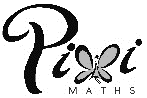 Venn diagrams. Can you answer it yet?Remember, if it’s tricky, draw a piccy…	E  = {1, 2, 3, 4, 5, 6, 7, 8, 9, 10}A = {even numbers}B = {multiples of 3}(a)	List the members of set B.............................................(1)(b)	Find A ∪ B............................................(1)(c)	Find A ∩ B............................................(1)x is a member of Ex ∈ Bx ∉ A(d)	What are the possible values of x?............................................(2)(Total 5 marks)